Na temelju članka 5. Sporazuma o razgraničenju materijalnih troškova i korištenju Školske sportske dvorane Područne škole Punat (KLASA:373-01/19-01/01, URBROJ:2142-02-02/1-19-1) i članka 5. Pravilnika o korištenju Školske sportske dvorane Osnovne škole „Fran Krsto Frankopan“ Krk, Područne škole Punat (KLASA:373-01/19-01/01, URBROJ:2142-02-03/8-19-2), Jedinstveni upravni odjel Općine Punat raspisujeJAVNI  POZIVza iskazivanje interesa za korištenje školske sportske dvorane Osnovne škole „Fran Krsto Frankopan“ Krk, Područne škole PunatOpćina Punat poziva sve zainteresirane na iskazivanje interesa za korištenje Školske sportske dvorane Osnovne škole „Fran Krsto Frankopan“ Krk, Područne škole Punat (u daljnjem tekstu: dvorana) za razdoblje od 7. rujna 2020. godine do 18. lipnja 2021. godine.Javiti se mogu svi zainteresirani klubovi i udruge, kao i ostale zainteresirane organizacije te grupe građana, koje na bilo koji način okupljaju mještane s područja Općine Punat.Dvorana se može koristiti svakim radnim danom u vrijeme kada se u dvorani ne odvijaju aktivnosti predviđene Godišnjim planom i programom škole, isključivo za sportske aktivnosti i druge programe koji se u njoj mogu izvoditi.VREMENSKO RAZDOBLJE KORIŠTENJA DVORANEDvorana se može koristiti svakim radnim danom od 15:00 - 22:00 sata, osim ako Godišnjim planom i programom škole nije planirana neka aktivnost u to vrijeme.Korištenje dvorane u ostalim terminima (subotom, nedjeljom, praznikom i blagdanom te svakim radnim i neradnim danom kada traju školski praznici - zimski, proljetni i ljetni) može se izuzetno odobriti temeljem posebne odluke općinskog načelnika, a uz prethodnu suglasnost voditeljice Područne škole Punat.Dvorana se može zakupiti na minimalno 1, a maksimalno 3 sata u kontinuitetu. Za termine koji u kontinuitetu ne traju najmanje 3 mjeseca nije se potrebno javljati na Javni poziv.TERMINI I DEFINIRANJE RASPOREDA KORIŠTENJA DVORANEKod određivanja termina prednost imaju klubovi, udruge, društva i organizacije koje okupljaju djecu i mlade, nemaju vlastite prostorije te koji planiraju koristiti dvoranu tijekom cijelog razdoblja definiranog ovim Javnim pozivom, a vrednovat će se i uredno dosadašnje korištenje dvorane, ukoliko ga je bilo.U slučaju da dva ili više podnositelja zahtjeva ostvaruju jednaku prednost na temelju kriterija iz prethodnog stavka, termin će se dodijeliti onom podnositelju zahtjeva koji je prvi predao zahtjev.Nakon prikupljanja i analize zahtjeva, raspored korištenja dvorane bit će definiran i objavljen na službenoj web i Facebook stranici Općine Punat.Ukoliko se nakon konačnog rasporeda utvrde neiskorišteni slobodni termini, Općina Punat raspisat će novi Javni poziv za te termine.Svi budući korisnici dvorane moraju se strogo pridržavati Kućnog reda Školske sportske dvorane izvješenog na nekoliko mjesta u dvorani, koji će biti prilog Ugovoru o korištenju školske sportske dvorane.Klubovi i društva s više grupa (sekcija) trebaju predati zahtjev po grupama (kadeti, juniori, seniori, i sl.). NAKNADA ZA KORIŠTENJE DVORANENaknada za korištenje dvorane određena je Odlukom općinskog načelnika (KLASA:373-04/19-01/1, URBROJ:2142-02-03/8-19-1) i iznosi 90,00 kuna po satu korištenja. ROKOVI I NAČIN DOSTAVESvi zainteresirani moraju podnijeti Zahtjev za korištenje dvorane na propisanom obrascu kojeg se može preuzeti na službenoj web stranici Općine Punat i u prostorijama Jedinstvenog upravnog odjela Općine Punat. Ispunjen i ovjeren Zahtjev potrebno je dostaviti najkasnije do 3. kolovoza 2020. godine na adresu: Općina PunatNovi put 251521 Punatuz naznaku: „ZA KORIŠTENJE ŠKOLSKE SPORTSKE DVORANE“ilina e-mail adresu: lana.orlic@punat.hrKlubovi, udruge, društva i organizacije koji u navedenom roku ne podnesu zahtjev (bez obzira na način dostave) gube pravo na korištenje dvorane u traženom terminu.Mole se svi zainteresirani prijavitelji da se pridržavaju roka za dostavu zahtjeva, kako ne bi ostali bez traženog termina te kako ne bi bili primorani prilagoditi se eventualnim preostalim slobodnim terminima po konačnom definiranju rasporeda korištenja.Za sva dodatna pitanja ili nejasnoće možete se obratiti Jedinstvenom upravnom odjelu Općine Punat, službenici Lani Orlić i to putem e-maila: lana.orlic@punat.hr ili na broj telefona 051/855 - 600.OPĆINSKI NAČELNIKMarinko Žic, v.r.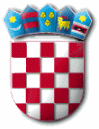 R E P U B L I K A   H R V A T S K APRIMORSKO – GORANSKA ŽUPANIJAOPĆINA PUNATOPĆINSKI NAČELNIKKLASA: 373-04/20-01/01URBROJ: 2142-02-03/8-20-1Punat, 16. srpnja 2020. godine